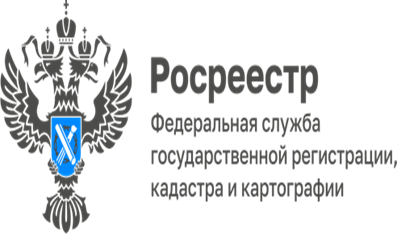 	ПРЕСС-РЕЛИЗРабота сервиса «Земля для стройки»В рамках реализации государственной программы «Национальная система пространственных данных» перед Росреестром стоит задача сформировать Единый банк земли для жилищного строительства.Для свободного доступа к этим данным на Публичной кадастровой карте создан сервис «Земля для стройки». С помощью сервиса на ПКК все заинтересованные лица могут наглядно оценить и выбрать подходящие для строительства жилья земли.В Еврейской автономной области в рамках реализации данного проекта на базе   Управления Росреестра по ЕАО осуществляет работу межведомственный оперативный штаб, в который вошли представители органов власти области. Задачей штаба является проведение работы по выявлению земельных участков, не застроенных земель и территорий в регионе, которые могут образовывать новые земельные участки, для дальнейшего вовлечения их в оборот жилищного строительства. На территории области отбираются земельные участки в населенных пунктах, имеющих потенциал развития жилищного строительства. «На сегодняшний день по результатам работы межведомственного оперативного штаба на территории области отобрано 45 земельных участков, имеющий потенциал для жилищного строительства общей площадью более 326 га. Из которых 26 земельных участков площадью более 205 га отобрано под индивидуальное жилищное строительство и 19 земельных участков площадью более 120 га для расположения многоквартирных домов. За все время работы оперативного штаба вовлечено в жилищное строительство (оформлено в аренду) 2 земельных участка общей площадью 2,2 га, предназначенных для строительства многоквартирных домов» - рассказал начальник отдела землеустройства мониторинга земель, кадастровой оценки недвижимости, государственного земельного надзора, геодезии и картографии Управления Росреестра по Еврейской автономной области Сергей Косов.  Воспользоваться сервисом может любое заинтересованное лицо. Для этого нужно зайти на сайт Публичная кадастровая карта https://pkk.rosreestr.ru/ и в разделе «Участки» выбрать строку «Жилищное строительство». Далее в поиске набрать номер региона и два символа (двоеточие и звездочка) без пробела. Например, для Еврейской автономной области – 79:*  На странице отобразится информация об имеющихся в области свободных земельных участках, предназначенных для строительства жилья, а также сведения о них (адрес объекта, площадь, категория земель и др.).Об Управлении Росреестра по Еврейской автономной областиУправление Федеральной службы государственной регистрации, кадастра и картографии по Еврейской автономной области является федеральным органом исполнительной власти, осуществляющим функции по государственной регистрации прав на недвижимое имущество и сделок с ним, по оказанию государственных услуг в сфере государственного кадастрового учета недвижимого имущества, землеустройства, государственного мониторинга земель, а также функции по государственной кадастровой оценке, федеральному государственному надзору в области геодезии и картографии, государственному земельному надзору, надзору за деятельностью саморегулируемых организаций оценщиков, контролю деятельности саморегулируемых организаций арбитражных управляющих. Руководителем Управления Росреестра по Еврейской автономной области является Зуева Светлана Евгеньевна.https://rosreestr.gov.ru  Наша страница в социальных сетях: Управление Росреестра по Еврейской АО https://vk.com/public211690935 ,                                                                                                                                                    https://ok.ru/profile/589219754402 Контакты для СМИОтдел организации, мониторинга и контроля, правового обеспечения,защиты государственной тайны и мобилизационной подготовки,государственной службы и кадров, контроля и надзора в сфере саморегулируемых организацийтел.: 8(42622)21773 электронная почта: 79_upr@rosreestr.ru679016, г. Биробиджан, пр. 60-летия СССР, 26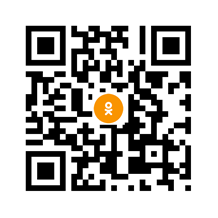 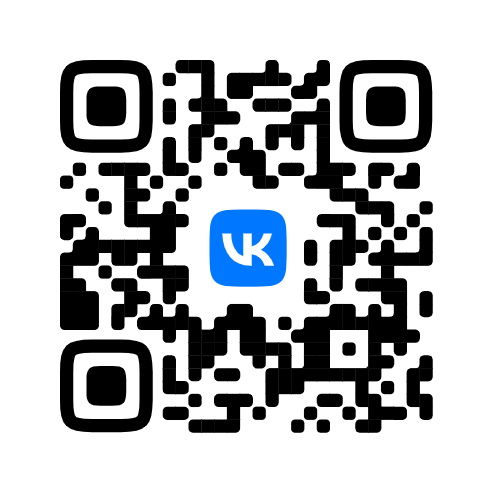 